Kummer und Sorgen?Leider sind wir Beratungslehrkräfte (Bau, DüK) pandemiebedingt momentan nicht so einfach im Schulhaus anzusprechen wie sonst. Gerne können wir trotzdem einen Beratungstermin an der Schule vereinbaren. 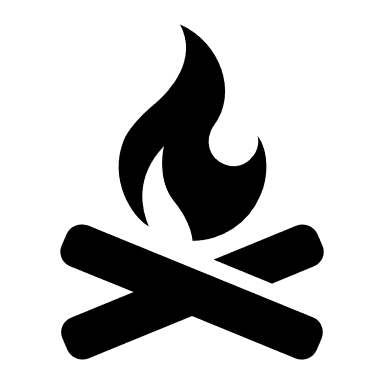 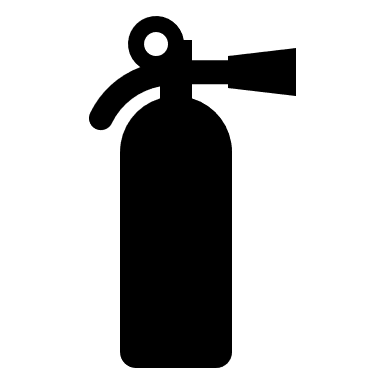 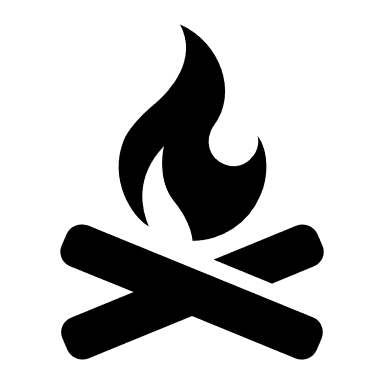 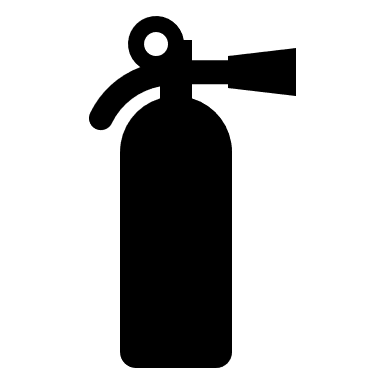 Für Schülerinnen und Schüler:Nummer gegen Kummer (anonym und kostenlos):	Kinder- und Jugendtelefon	166 111https://www.jugendnotmail.de/ 
vertrauliche und kostenlose Online-Beratung durch Fachkräfte der KJSH-Stiftunghttps://jugend.bke-beratung.de/views/home/index.html 
Chatte anonym, kostenfrei, datensicher mit anderen Jugendlichen oder Beraterinnen und Beratern über kleine und große Sorgen.Für Eltern:Nummer gegen Kummer	Elterntelefon			0800 111 0550https://eltern.bke-beratung.de/views/home/index.html 
Hier finden Sie anonym, kostenfrei und datensicher professionelle Erziehungsberatung und Austausch mit vielen anderen Eltern.